2KARTA USŁUGIURZĄD MIEJSKI W JĘDRZEJOWIE UL. 11 LISTOPADA 33AWydział Inwestycji i Utrzymania Infrastruktury Technicznej pokój nr 4, tel. 41 3861010 wew.121KARTA USŁUGIURZĄD MIEJSKI W JĘDRZEJOWIE UL. 11 LISTOPADA 33AWydział Inwestycji i Utrzymania Infrastruktury Technicznej pokój nr 4, tel. 41 3861010 wew.121KARTA USŁUGIURZĄD MIEJSKI W JĘDRZEJOWIE UL. 11 LISTOPADA 33AWydział Inwestycji i Utrzymania Infrastruktury Technicznej pokój nr 4, tel. 41 3861010 wew.121IUIT 09(v11.2023)ZGODA NA LOKALIZACJĘ/ZBLIŻENIE OBIEKTU BUDOWLANEGO PRZY DRODZE GMINNEJ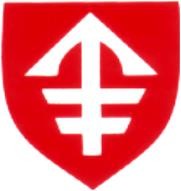 PODSTAWA PRAWNAArt. 43 ust. 1 i 2 ustawy z dnia 21 marca 1985 r. o drogach publicznych (Dz.U.2023.645 z późn. zm.).FORMA ZAŁATWIENIA SPRAWYZgodnie z art. 43 ust. 2 ustawy o drogach publicznych i art. 104 § 1. ustawy z dnia 14 czerwca 1960r. Kodeks postępowania administracyjnego (Dz.U.2023.775 z późn. zm.) wydanie zgody lub odmowa wydania zgody następuje w formie decyzji administracyjnej.Zgodnie z art. 38 ust. 3 ustawy o drogach publicznych niezajęcie stanowiska w terminie 14 dni uznaje się jako wyrażenie zgody.WYMAGANE DOKUMENTYWniosek o wydanie zgody na lokalizację obiektu budowlanego przy drodze gminnej.                           Druk IUIT 09 – D01 wraz z załącznikamiDOKUMENTY UZYSKIWANE PRZEZ URZĄD – nie dotyczy.WYSOKOŚĆ OPŁATOpłata skarbowa:- pełnomocnictwo – 17,00 zł (załącznik IV ustawy z dnia 16 listopada 2006r. o opłacie skarbowej)             (Dz.U.2023.2111 z późn. zm.)Zgodnie art. 6 ustawy o opłacie skarbowej obowiązek zapłaty opłaty skarbowej powstaje z chwilą złożenia wniosku, opłatę skarbową wpłaca się z chwilą powstania obowiązku jej zapłaty.6. TERMIN ODPOWIEDZIZgodnie z art. 38 ust 3 ustawy o drogach publicznych do 14 dni. Niezajęcie stanowiska w tym terminie uznaje się jako wyrażenie zgody.     Zgodnie z art. 35 Kodeksu postepowania administracyjnego do terminów nie wlicza się terminów            przewidzianych w przepisach prawa dla dokonania określonych czynności, okresów zawieszenia      postępowania oraz okresów opóźnień spowodowanych z winy strony albo z przyczyn niezależnych         od organu.KOMÓRKA ODPOWIEDZIALNAWydział Inwestycji i Utrzymania Infrastruktury Technicznej.TRYB ODWOŁAWCZYNa decyzję służy stronom odwołanie, które wnosi się do Samorządowego Kolegium Odwoławczego      w Kielcach za pośrednictwem Burmistrza Miasta Jędrzejowa w terminie 14 dni od daty jej otrzymania.PODSTAWA PRAWNAArt. 43 ust. 1 i 2 ustawy z dnia 21 marca 1985 r. o drogach publicznych (Dz.U.2023.645 z późn. zm.).FORMA ZAŁATWIENIA SPRAWYZgodnie z art. 43 ust. 2 ustawy o drogach publicznych i art. 104 § 1. ustawy z dnia 14 czerwca 1960r. Kodeks postępowania administracyjnego (Dz.U.2023.775 z późn. zm.) wydanie zgody lub odmowa wydania zgody następuje w formie decyzji administracyjnej.Zgodnie z art. 38 ust. 3 ustawy o drogach publicznych niezajęcie stanowiska w terminie 14 dni uznaje się jako wyrażenie zgody.WYMAGANE DOKUMENTYWniosek o wydanie zgody na lokalizację obiektu budowlanego przy drodze gminnej.                           Druk IUIT 09 – D01 wraz z załącznikamiDOKUMENTY UZYSKIWANE PRZEZ URZĄD – nie dotyczy.WYSOKOŚĆ OPŁATOpłata skarbowa:- pełnomocnictwo – 17,00 zł (załącznik IV ustawy z dnia 16 listopada 2006r. o opłacie skarbowej)             (Dz.U.2023.2111 z późn. zm.)Zgodnie art. 6 ustawy o opłacie skarbowej obowiązek zapłaty opłaty skarbowej powstaje z chwilą złożenia wniosku, opłatę skarbową wpłaca się z chwilą powstania obowiązku jej zapłaty.6. TERMIN ODPOWIEDZIZgodnie z art. 38 ust 3 ustawy o drogach publicznych do 14 dni. Niezajęcie stanowiska w tym terminie uznaje się jako wyrażenie zgody.     Zgodnie z art. 35 Kodeksu postepowania administracyjnego do terminów nie wlicza się terminów            przewidzianych w przepisach prawa dla dokonania określonych czynności, okresów zawieszenia      postępowania oraz okresów opóźnień spowodowanych z winy strony albo z przyczyn niezależnych         od organu.KOMÓRKA ODPOWIEDZIALNAWydział Inwestycji i Utrzymania Infrastruktury Technicznej.TRYB ODWOŁAWCZYNa decyzję służy stronom odwołanie, które wnosi się do Samorządowego Kolegium Odwoławczego      w Kielcach za pośrednictwem Burmistrza Miasta Jędrzejowa w terminie 14 dni od daty jej otrzymania.PODSTAWA PRAWNAArt. 43 ust. 1 i 2 ustawy z dnia 21 marca 1985 r. o drogach publicznych (Dz.U.2023.645 z późn. zm.).FORMA ZAŁATWIENIA SPRAWYZgodnie z art. 43 ust. 2 ustawy o drogach publicznych i art. 104 § 1. ustawy z dnia 14 czerwca 1960r. Kodeks postępowania administracyjnego (Dz.U.2023.775 z późn. zm.) wydanie zgody lub odmowa wydania zgody następuje w formie decyzji administracyjnej.Zgodnie z art. 38 ust. 3 ustawy o drogach publicznych niezajęcie stanowiska w terminie 14 dni uznaje się jako wyrażenie zgody.WYMAGANE DOKUMENTYWniosek o wydanie zgody na lokalizację obiektu budowlanego przy drodze gminnej.                           Druk IUIT 09 – D01 wraz z załącznikamiDOKUMENTY UZYSKIWANE PRZEZ URZĄD – nie dotyczy.WYSOKOŚĆ OPŁATOpłata skarbowa:- pełnomocnictwo – 17,00 zł (załącznik IV ustawy z dnia 16 listopada 2006r. o opłacie skarbowej)             (Dz.U.2023.2111 z późn. zm.)Zgodnie art. 6 ustawy o opłacie skarbowej obowiązek zapłaty opłaty skarbowej powstaje z chwilą złożenia wniosku, opłatę skarbową wpłaca się z chwilą powstania obowiązku jej zapłaty.6. TERMIN ODPOWIEDZIZgodnie z art. 38 ust 3 ustawy o drogach publicznych do 14 dni. Niezajęcie stanowiska w tym terminie uznaje się jako wyrażenie zgody.     Zgodnie z art. 35 Kodeksu postepowania administracyjnego do terminów nie wlicza się terminów            przewidzianych w przepisach prawa dla dokonania określonych czynności, okresów zawieszenia      postępowania oraz okresów opóźnień spowodowanych z winy strony albo z przyczyn niezależnych         od organu.KOMÓRKA ODPOWIEDZIALNAWydział Inwestycji i Utrzymania Infrastruktury Technicznej.TRYB ODWOŁAWCZYNa decyzję służy stronom odwołanie, które wnosi się do Samorządowego Kolegium Odwoławczego      w Kielcach za pośrednictwem Burmistrza Miasta Jędrzejowa w terminie 14 dni od daty jej otrzymania.SPOSÓB ODEBRANIA DOKUMENTÓW     Zgodnie z art.39 Kodeksu postępowania administracyjnego.DODATKOWE INFORMACJE- Uzyskana zgoda nie upoważnia do rozpoczęcia robót budowlanych.- Przed przystąpieniem do robót budowlanych należy dopełnić wymogów art. 28-31 ustawy z dnia                         7 lipca 1994r. Prawo budowlane (Dz.U.2023.682 z późn. zm.).         - W przypadku braków formalnych wnioskodawca zostanie wezwany do złożenia uzupełnienia            zgodnie z art. 64 § 2 Kodeksu postępowania administracyjnego.SPOSÓB ODEBRANIA DOKUMENTÓW     Zgodnie z art.39 Kodeksu postępowania administracyjnego.DODATKOWE INFORMACJE- Uzyskana zgoda nie upoważnia do rozpoczęcia robót budowlanych.- Przed przystąpieniem do robót budowlanych należy dopełnić wymogów art. 28-31 ustawy z dnia                         7 lipca 1994r. Prawo budowlane (Dz.U.2023.682 z późn. zm.).         - W przypadku braków formalnych wnioskodawca zostanie wezwany do złożenia uzupełnienia            zgodnie z art. 64 § 2 Kodeksu postępowania administracyjnego.SPOSÓB ODEBRANIA DOKUMENTÓW     Zgodnie z art.39 Kodeksu postępowania administracyjnego.DODATKOWE INFORMACJE- Uzyskana zgoda nie upoważnia do rozpoczęcia robót budowlanych.- Przed przystąpieniem do robót budowlanych należy dopełnić wymogów art. 28-31 ustawy z dnia                         7 lipca 1994r. Prawo budowlane (Dz.U.2023.682 z późn. zm.).         - W przypadku braków formalnych wnioskodawca zostanie wezwany do złożenia uzupełnienia            zgodnie z art. 64 § 2 Kodeksu postępowania administracyjnego.Opracował: InspektorImię i nazwisko Krzysztof Sych  Data 2023-10-25Sprawdził: NaczelnikImię i nazwisko Marta Pędzik -Prawda Data: 2023-10-25Zatwierdził: SekretarzImię i nazwisko Renata Kawiorska Data: 2023-10-25